Name:Mrs. Bivins AP PsychologyDate:Assignment: Unit 1 Guided noted Directions: While reading units 1 & 2 complete the reading guide below. Type your answers in BLUE. THIS IS AN INDIVIDUAL ASSIGNMNET. YOU ARE NOT ALLOWED TO WORK WITH ANYONE OR SHARE ANSWERS. ALSO ANSWERS SHOULD BE IN YOUR OWN WORDS AND NOT COPIED FROM ANYONE OR THE INTERNET. Unit 1: Scientific Foundations of PsychologyPsychology is the scientific study of behavior and mental processes. This course examines the history of psychology and psychological theories, contemporary perspectives on psychology, and how psychological research is conducted. As scientists, psychologists collect data and make observations about the ways in which humans and animals behave and think in order to understand behavior and mental processes. Psychologists use a variety of research methods and designs to conduct their research. These tools help them develop psychological theories about behavior and mental processes. To ensure that their results are valid and reliable, psychologists’ research must adhere to strict ethical and procedural guidelines. Historical research is the foundation of the field of psychology and has become the basis for the many subfields within psychology that exist today. Learning Targets (Mark the box when you pass the Retrieval Practice Quiz on Schoology):1.A- Recognize how philosophical and physiological perspectives shaped the development of psychological thought.1.B- Identify major historical figures in psychology (e.g., Mary Whiton Calkins, Charles Darwin, Dorothea Dix, Sigmund Freud, G. Stanley Hall, William James, Ivan Pavlov, Jean Piaget, Carl Rogers, B. F. Skinner, Margaret Floy Washburn, John B. Watson, Wilhelm Wundt).1.C- Describe and compare different theoretical approaches in explaining behavior (structuralism, functionalism, early behaviorism, Gestalt, psychoanalytic/psychodynamic, humanistic,  evolutionary, biological, cognitive, biopsychosocial, and sociocultural.1.D- Recognize the strengths and limitations of applying theories to explain behavior.1.E- Distinguish the different domains of psychology (e.g., biological, clinical, cognitive, counseling, developmental, educational, experimental, industrial–organizational, personality, psychometric, social, positive).1.F- Differentiate types of research with regard to purpose, strengths, and weaknesses (e.g., experiments, correlational studies, survey research, naturalistic observations, case studies, longitudinal studies, cross- sectional studies).1.G- Discuss the value of reliance on operational definitions and measurement in behavioral research.1.H- Identify independent, dependent, confounding, and control variables in experimental designs.1.I- Describe how research design drives the reasonable conclusions that can be drawn (e.g., experiments are useful for determining cause and effect; the use of experimental controls reduces alternative explanations, random assignment is needed to demonstrate cause and effect, correlational research can indicate if there is a relationship or association between two variables but cannot demonstrate cause and effect).1.J- Distinguish between random assignment of participants to conditions in experiments and random selection of participants, primarily in correlational studies and surveys.1.K- Predict the validity of behavioral explanations based on the quality of research design (e.g., confounding variables limit confidence in research conclusions).1.L- Apply basic descriptive statistical concepts, including interpreting and constructing graphs and calculating simple descriptive statistics (e.g., measures of central tendency, variation {range, standard deviation}, correlational coefficient, frequency distribution {normal, bimodal, positive skew, negative skew}).1.M- Distinguish the purposes of descriptive statistics and inferential statistics.1.N- Identify how ethical issues inform and constrain research practices.1.O- Describe how ethical and legal guidelines protect research participants and promote sound ethical practice (those provided by the American Psychological Association, federal regulations, local Institutional Review Board {IRB}, and Institutional Animal Care and Use Committee {IACUC}).History of PsychologyHow did psychology develop into what it is today?Psychological PerspectivesPsychology’s Perspectives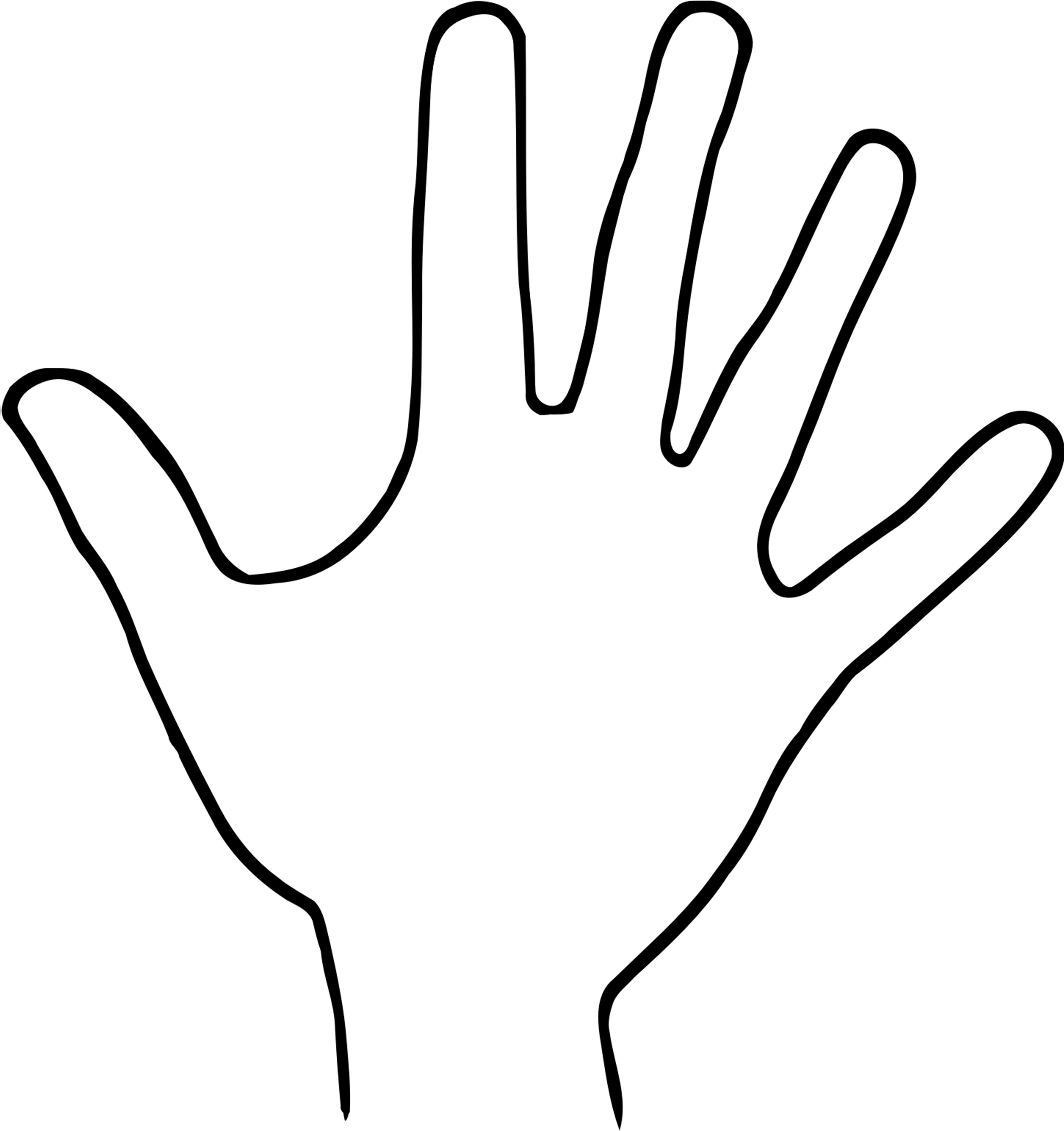 Subfields of PsychologyPsychological Science and the Scientific MethodHow does the methodology of the research affect the outcome of a study?Descriptive ResearchCorrelationExperimentationStatistical Reasoning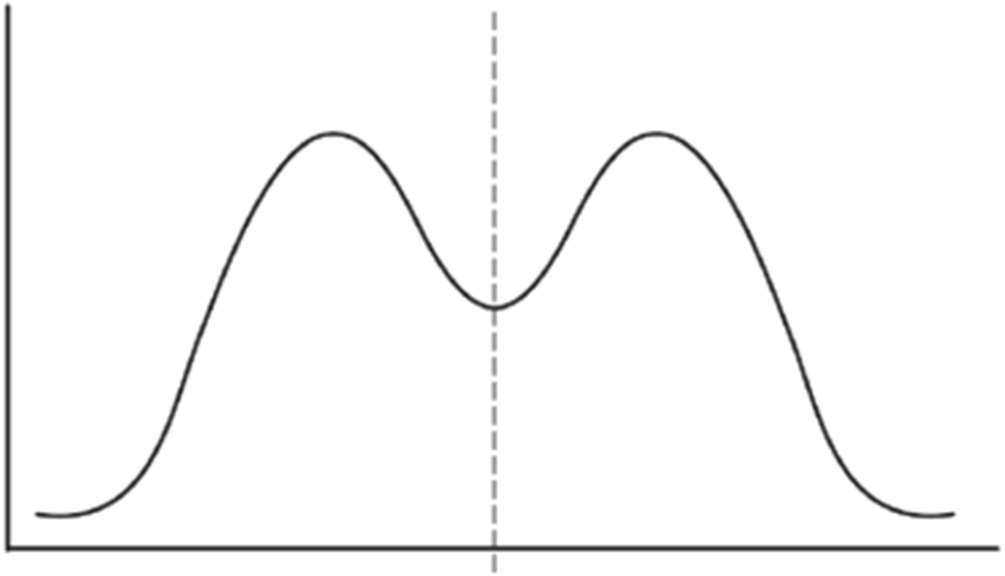 Ethics in ResearchCreated by Melissa Rogers, Cedar Falls High School, Cedar Falls, IAPsychology: Psychology: Psychology’s 1st laboratoryPsychology’s 1st laboratoryWilhelm WundtHow have different perspectives influenced the development of psychology as a science?How have different perspectives influenced the development of psychology as a science?Psychology’s 1st schools of thoughtPsychology’s 1st schools of thoughtStructuralism:Structuralism:Introspection:Introspection:Edward Titchener & structuralismWhat were some critiques of structuralism?Why is introspection not a valid measurement?Functionalism:Functionalism:William James & functionalismWhat two main things is William James known for in psychology?The Salt MetaphorHow does this relate to the two perspectives?Psychology’s 1st WomenPsychology’s 1st WomenMary Whiton Calkins (Mary Was Cheated)Margaret Floy WashburnHow has psychology changed throughout time?How has psychology changed throughout time?Psychological Science DevelopsPsychological Science DevelopsFreudian (Psychoanalytic) PsychologyFreudian (Psychoanalytic) PsychologyFreudian (Psychoanalytic) Psychology:Freudian (Psychoanalytic) Psychology:Sigmund FreudBehaviorismBehaviorismBehaviorism:Behaviorism:John B. WatsonB.F. SkinnerHumanistic PsychologyHumanistic PsychologyHumanistic Psychology:Humanistic Psychology:Abraham MaslowDraw, label, and explain Maslow’s Hierarchy of NeedsCarl RogersHow have different perspectives influenced the development of psychology as a science?How have different perspectives influenced the development of psychology as a science?How have different perspectives influenced the development of psychology as a science?Nature:Nature:Nurture:The Nature vs. Nurture DebateThree Levels of AnalysisThree Levels of AnalysisThree Levels of AnalysisBio--psycho--socialPerspectives of ΨPerspectives of ΨPerspectives of ΨOver-the-HillOver-the-HillOver-the-HillPsychoanalytic (Psychodynamic)HumanisticBehavioralCurrently DominantCurrently DominantCurrently DominantBiologicalCognitiveWhat is cognitive neuroscience?Rising StarsRising StarsRising StarsEvolutionaryWhat is behavior genetics?Social-culturalWhat are cross-cultural and gender psychology?Positive PsychologyWhich perspective did it stem from and how is it different?How is psychology utilized in its career fields?How is psychology utilized in its career fields?Ψ’s subfieldsΨ’s subfieldsBasic Research:Basic Research:BiologicalDevelopmentalCognitiveEducationalPersonalityPsychometricsSocialApplied Research:Applied Research:Industrial-OrganizationalHuman FactorsHelping Professions:Helping Professions:CounselingClinicalHow is clinical psychology changing?Psychiatry is not ΨPsychiatry is not ΨHow is psychiatry different from clinical psychology?How is psychiatry different from clinical psychology?Errors in JudgmentErrors in JudgmentErrors in JudgmentErrors in JudgmentHindsight Bias:Hindsight Bias:Hindsight Bias:Hindsight Bias:Overconfidence:Overconfidence:Overconfidence:Overconfidence:Perceiving order in random events:Perceiving order in random events:Perceiving order in random events:Perceiving order in random events:The Scientific Attitude and Critical ThinkingThe Scientific Attitude and Critical ThinkingThe Scientific Attitude and Critical ThinkingThe Scientific Attitude and Critical ThinkingThe Scientific AttitudeThe Scientific AttitudeTheory:Theory:Theory:Theory:Hypothesis:Hypothesis:Hypothesis:Hypothesis:TheoryTheoryTheoryHypothesisOperational Definition:Operational Definition:Operational Definition:Operational Definition:Operationalize the following:Operationalize the following:Operationalize the following:Operationalize the following:StressLonelinessHappinessWhy is it important to operationalize within a study?OutcomesOutcomesReliability:Reliability:Validity:Validity:Give an example of how something can be reliable without being valid.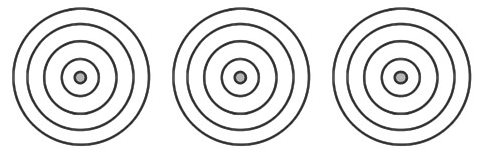 Reliable, but not valid	Unreliable and	Reliable and validhence not validReliable, but not valid	Unreliable and	Reliable and validhence not validReplication:Replication:Why is replication important?Which methods of research are appropriate for the study of different behaviors?Which methods of research are appropriate for the study of different behaviors?Which methods of research are appropriate for the study of different behaviors?Case StudyCase StudyCase StudyCase Study:Case Study:Case Study:ProsProsConsSurveySurveySurveySurvey:Survey:Survey:ProsProsConsWording Effects:Wording Effects:Wording Effects:What is an example of wording effects?Sampling:Sampling:Sampling:PopulationPopulationSampleWhy is it so important to have a representative sample?Naturalistic ObservationNaturalistic ObservationNaturalistic ObservationNaturalistic Observation:Naturalistic Observation:Naturalistic Observation:Hawthorne Effect:Hawthorne Effect:Hawthorne Effect:ProsProsConsLongitudinal StudyLongitudinal StudyLongitudinal StudyLongitudinal StudyLongitudinal Study:Longitudinal Study:Longitudinal Study:Longitudinal Study:Draw a visual representation of a longitudinal study.ProsProsProsConsCross-Sectional StudyCross-Sectional StudyCross-Sectional StudyCross-Sectional StudyCross-sectional Study:Cross-sectional Study:Cross-sectional Study:Cross-sectional Study:Draw a visual representation of a cross-sectional study.Draw a visual representation of a cross-sectional study.ProsProsProsConsCorrelation:Correlation:Correlation:Correlation:Correlation:Positive CorrelationPositive CorrelationNegative CorrelationNegative CorrelationNo CorrelationWhat is the name for these graphs that demonstrate correlation?Correlational Coefficient:Correlational Coefficient:Correlational Coefficient:Correlational Coefficient:Correlational Coefficient:Simply stated, what does a correlational coefficient tell us?What range does a correlational coefficient have?What letter is used to represent correlational coefficient?Which correlational coefficient has a stronger relationship within the given sets?Which correlational coefficient has a stronger relationship within the given sets?Which correlational coefficient has a stronger relationship within the given sets?Which correlational coefficient has a stronger relationship within the given sets?Which correlational coefficient has a stronger relationship within the given sets?-.70 or +.65-.70 or +.65-.70 or +.65+.08 or +.33+.08 or +.33+.62 or -.89+.62 or -.89+.62 or -.89-.54 or +.21-.54 or +.21The first thing to look at to determine the value of a correlational coefficient & why:The second thing to look at to determine the value of a correlational coefficient & why:Correlation ≠ Causation:Correlation ≠ Causation:Explain an example of correlation ≠ causation that you find most memorable:Illusory Correlation:Illusory Correlation:What’s an example of an illusory correlation?Regression Toward the Mean:Regression Toward the Mean:What’s an example of regression toward the mean?Elements of ExperimentationElements of ExperimentationElements of ExperimentationExperimental Group:Experimental Group:Experimental Group:Control Group:Control Group:Control Group:Experimental GroupExperimental GroupControl GroupPlacebo:Placebo:Placebo:What is a placebo?Why would an experiment need to use a placebo?Random Sample/Selection:Random Sample/Selection:Random Sample/Selection:Random Assignment:Random Assignment:Random Assignment:Random Sample/SelectionRandom Sample/SelectionRandom Assignment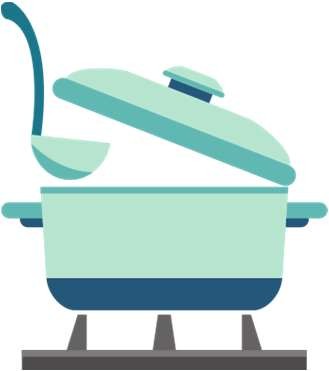 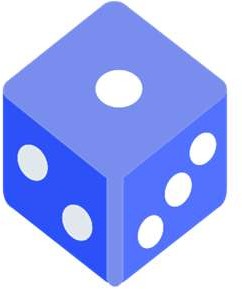 What is the purpose of using either of these methods and how do they help?When is it appropriate to use these methods within an experiment?Are these only used in the experimental method?Independent Variable:Independent Variable:Independent Variable:Dependent Variable:Dependent Variable:Dependent Variable:Independent VariableIndependent VariableDependent VariableIssues in ExperimentationIssues in ExperimentationIssues in ExperimentationConfounding Variable:Confounding Variable:Confounding Variable:What are some examples of confounding variables?Participant Bias:Participant Bias:Participant Bias:What are some examples of participant bias?Researcher Bias:Researcher Bias:Researcher Bias:What are some examples of researcher bias?Placebo Effect:Placebo Effect:Placebo Effect:What negative effects can a placebo have?Reducing BiasReducing BiasReducing BiasSingle Blind:Single Blind:Single Blind:Double Blind:Double Blind:Double Blind:When is it appropriate to use one or the other? What sets the experimental method apart from the other types of research methods? What sets the experimental method apart from the other types of research methods? What sets the experimental method apart from the other types of research methods?Descriptive StatisticsDescriptive StatisticsDescriptive StatisticsDescriptive Statistics:Descriptive Statistics:Descriptive Statistics:Measures of Central TendencyMeasures of Central TendencyMeasures of Central TendencyMeasures of Central Tendency:Measures of Central Tendency:Measures of Central Tendency:Mean:Mean:Mean:Median:Median:Median:Mode:Mode:Mode:Which measure of central tendency is most impacted by outliers?Which measure of central tendency is most impacted by outliers?Measures of VariationMeasures of VariationMeasures of VariationRange:Range:Range:Standard Deviation:Standard Deviation:Standard Deviation:Bell Curve: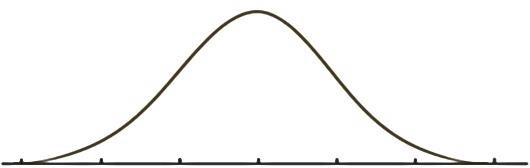 Bell Curve:Bell Curve:Inferential StatisticsInferential StatisticsInferential StatisticsInferential Statistics:Inferential Statistics:Inferential Statistics:Statistical Significance:Statistical Significance:Statistical Significance:What does statistical significance mean?p-value:p-value:p-value:p-value:What does p-value mean?Visual Representation of DataVisual Representation of DataVisual Representation of DataVisual Representation of DataHistogramHistogramHistogramBar GraphBell Curve- Negative SkewBell Curve- Negative SkewBell Curve- Negative SkewBell Curve- Positive SkewWhat should you be paying attention to when deciding what type of skew it is?What should you be paying attention to when deciding what type of skew it is?While we might tend to think these names are swapped, why do these names actually make sense in reference to the data?While we might tend to think these names are swapped, why do these names actually make sense in reference to the data?Bimodal DistributionBimodal DistributionBimodal DistributionBimodal DistributionBimodal Distribution:Bimodal Distribution:Bimodal Distribution:Bimodal Distribution:Give an example of a bimodal distribution.Give an example of a bimodal distribution.How do ethical guidelines impact psychological research?How do ethical guidelines impact psychological research?How do ethical guidelines impact psychological research?The Laboratory SettingThe Laboratory SettingThe Laboratory SettingProsProsConsHow has psychology been shaped by values?What impact does psychological science have?What governing bodies set and regulate guidelines for the ethical treatment of research subjects?Animal ResearchAnimal ResearchAnimal ResearchWhat ethical principles must be followed for animal research?Human ResearchHuman ResearchHuman ResearchInformed consentInformed consentInformed consentSafety from harm & discomfortSafety from harm & discomfortSafety from harm & discomfortConfidentialityConfidentialityConfidentialityDebriefingDebriefingDebriefing